РОССИЙСКАЯ ФЕДЕРАЦИЯЛАЗУРНЕНСКИЙ СЕЛЬСКИЙ СОВЕТ ДЕПУТАТОВКОЗУЛЬСКОГО РАЙОНА
КРАСНОЯРСКОГО КРАЯРЕШЕНИЕ 26 февраля 2020 года	           	         пос.Лазурный			№04-16 Об утверждении Положения о бюджетном процессе в Лазурненском сельсоветеРуководствуясь положениям Бюджетного Кодекса Российской Федерации, Уставом Лазурненского сельсовета Лазурненский сельский Совет депутатов РЕШИЛ:1. Утвердить Положение о бюджетном процессе в Лазурненском сельсовете согласно приложению.           2. Признать утратившим силу решение Лазурненского сельского Совета депутатов от 07.10.2013 №27-108 «Об утверждении Положения о бюджетном процессе в Лазурненском сельсовете.   3. Контроль за исполнением настоящего решения возложить на главного бухгалтера администрации Лазурненского сельсовета Другалеву Тамару Александровну. 4. Решение вступает в силу в день следующий за днем его официального опубликования в периодическом печатном издании «Лазурненский вестник».Председатель  сельского Совета депутатов                            В.И.ТранчуковаГлава сельсовета					                   А.С.Дементьев						Приложение к решению Лазурненского         сельского Совета депутатов						от «26»  февраля 2020 г. № 04-16ПОЛОЖЕНИЕО БЮДЖЕТНОМ ПРОЦЕССЕ в Лазурненском сельсоветеНастоящее Положение «О бюджетном процессе в  Лазурненском сельсовете (далее – Положение) в соответствии с бюджетным законодательством Российской Федерации устанавливает порядок составления и рассмотрения проекта бюджета Лазурненского сельсовета (далее – местный бюджет), утверждения и исполнения местного бюджета, контроля за исполнением местного бюджета, осуществления бюджетного учета, составления, внешней проверки, рассмотрения и утверждения бюджетной отчетности.Глава 1. Полномочия органов местного самоуправления в сфере бюджетного процессаСтатья 1. Участники бюджетного процессаУчастниками бюджетного процесса являются:Глава Лазурненского сельсовета;сельский Совет депутатов (далее - представительный орган);администрация  сельсовета (далее – местная администрация);органы муниципального финансового контроля администрации сельсовета;главные распорядители и распорядители бюджетных средств местного бюджета;главные администраторы и администраторы источников финансирования дефицита местного бюджета;получатели бюджетных средств местного бюджета;главные администраторы и администраторы доходов местного бюджета.Статья 2. Бюджетные полномочия представительного органа В сфере бюджетного процесса представительный орган обладает следующими полномочиями:рассматривает и утверждает местный бюджет;рассматривает и утверждает отчеты об исполнении местного бюджета;осуществляет контроль в ходе рассмотрения отдельных вопросов исполнения местного бюджета на своих заседаниях, заседаниях комитетов, комиссий, рабочих групп представительного органа, в ходе проводимых слушаний и в связи с депутатскими запросами;формирует и определяет правовой статус контрольно-счетного органа;устанавливает порядок осуществления внешней проверки годового отчета об исполнении местного бюджета контрольно-счетным органом;осуществляет иные полномочия в соответствии с федеральным законодательством и законодательством Красноярского края, а также в соответствии с нормативными правовыми актами органов местного самоуправления Лазурненского сельсовета.Статья 3. Бюджетные полномочия Главы сельсовета1. Глава сельсовета подписывает решение представительного органа об утверждении местного бюджета на очередной финансовый год и плановый период.2. Осуществляет иные полномочия в соответствии с федеральным законодательством и законодательством Красноярского края, а также в соответствии с нормативными правовыми актами органов местного самоуправления сельсовета.Статья 4. Бюджетные полномочия местной администрации1. Местная администрация обладает следующими полномочиями:вносит в представительный орган проект местного бюджета и необходимые сопроводительные материалы, проекты решений о внесении изменений и дополнений в местный бюджет, об утверждении годового отчета об исполнении местного бюджета;устанавливает порядок формирования муниципального задания на оказание муниципальных услуг (выполнение работ) муниципальными учреждениями;устанавливает порядок финансового обеспечения выполнения муниципальных заданий за счет средств местного бюджета;устанавливает порядок утверждения нормативных затрат на оказание муниципальных услуг;устанавливает порядок разработки, утверждения и реализации ведомственных целевых программ;устанавливает порядок предоставления средств из местного бюджета при выполнении условий;устанавливает порядок определения объема и предоставления субсидий некоммерческим организациям, не являющимся бюджетными учреждениями, из местного бюджета;устанавливает порядок использования бюджетных ассигнований резервного фонда местной администрации;устанавливает порядок ведения реестра расходных обязательств;определяет порядок проведения реструктуризации обязательств (задолженности) по бюджетному кредиту;осуществляет управление муниципальным долгом сельсовета в соответствии с уставом сельского Совета депутатов;осуществляет муниципальные заимствования от имени сельсовета;предоставляет муниципальные гарантии от имени сельсовета;устанавливает состав информации, вносимой в муниципальную долговую книгу, порядок и срок ее внесения;устанавливает порядок осуществления бюджетных полномочий главных администраторов доходов бюджетной системы Российской Федерации, являющихся органами местного самоуправления сельсовета и (или) находящимися в их ведении бюджетными учреждениями;устанавливает порядок составления проекта местного бюджета;составляет проект местного бюджета;устанавливает порядок разработки прогноза социально-экономического развития сельсовета, одобряет прогноз социально-экономического развития сельсовета;утверждает муниципальные программы (подпрограммы), реализуемые за счет средств местного бюджета;определяет сроки реализации муниципальных программ в установленном порядке;устанавливает порядок принятия решений о разработке муниципальных программ и их формирования и реализации;устанавливает порядок проведения оценки эффективности реализации муниципальных программ и ее критерии;устанавливает порядок и сроки составления проекта местного бюджета;обеспечивает исполнение местного бюджета;предоставляют информацию, необходимую для осуществления парламентского контроля, представительному органу в пределах их компетенции по бюджетным вопросам, установленной Конституцией Российской Федерации, Бюджетным кодексом РФ, иными нормативными правовыми актами Российской Федерации;утверждает генеральные условия эмиссии муниципальных ценных бумаг сельсовета;организует бюджетный учет, составляет отчеты об исполнении местного бюджета;осуществляет бюджетные полномочия финансового органа, определенные Бюджетным кодексом Российской Федерации;осуществляет иные полномочия в соответствии с федеральным законодательством, законодательством Красноярского края и нормативными правовыми актами органов местного самоуправления сельсовета.Статья 4.1. Бюджетные полномочия главного распорядителя (распорядителя) бюджетных средств1. Главный распорядитель бюджетных средств обладает следующими бюджетными полномочиями:1) обеспечивает результативность, адресность и целевой характер использования бюджетных средств в соответствии с утвержденными ему бюджетными ассигнованиями и лимитами бюджетных обязательств;2) формирует перечень подведомственных ему распорядителей и получателей бюджетных средств;3) ведет реестр расходных обязательств, подлежащих исполнению в пределах утвержденных ему лимитов бюджетных обязательств и бюджетных ассигнований;4) осуществляет планирование соответствующих расходов бюджета, составляет обоснования бюджетных ассигнований;5) составляет, утверждает и ведет бюджетную роспись, распределяет бюджетные ассигнования, лимиты бюджетных обязательств по подведомственным распорядителям и получателям бюджетных средств и исполняет соответствующую часть бюджета;6) вносит предложения по формированию и изменению лимитов бюджетных обязательств;7) вносит предложения по формированию и изменению сводной бюджетной росписи;8) определяет порядок утверждения бюджетных смет подведомственных получателей бюджетных средств, являющихся казенными учреждениями;9) формирует и утверждает муниципальные задания;10) обеспечивает соблюдение получателями межбюджетных субсидий, субвенций и иных межбюджетных трансфертов, имеющих целевое назначение, а также иных субсидий и бюджетных инвестиций, определенных настоящим Кодексом, условий, целей и порядка, установленных при их предоставлении;11) формирует бюджетную отчетность главного распорядителя бюджетных средств;11.1) отвечает от имени муниципального образования по денежным обязательствам подведомственных ему получателей бюджетных средств;12) осуществляет иные бюджетные полномочия, установленные Бюджетным кодексом Российской Федерации и принимаемыми в соответствии с ним нормативными правовыми актами (муниципальными правовыми актами), регулирующими бюджетные правоотношения.2. Распорядитель бюджетных средств обладает следующими бюджетными полномочиями:1) осуществляет планирование соответствующих расходов бюджета;2) распределяет бюджетные ассигнования, лимиты бюджетных обязательств по подведомственным распорядителям и (или) получателям бюджетных средств и исполняет соответствующую часть бюджета;3) вносит предложения главному распорядителю бюджетных средств, в ведении которого находится, по формированию и изменению бюджетной росписи;3.1) обеспечивает соблюдение получателями межбюджетных субсидий, субвенций и иных межбюджетных трансфертов, имеющих целевое назначение, а также иных субсидий и бюджетных инвестиций, определенных Бюджетным кодексом Российской Федерации, условий, целей и порядка, установленных при их предоставлении;4) в случае и порядке, установленных соответствующим главным распорядителем бюджетных средств, осуществляет отдельные бюджетные полномочия главного распорядителя бюджетных средств, в ведении которого находится.3. Главный распорядитель средств муниципального образования выступает в суде от имени муниципального образования в качестве представителя ответчика по искам к муниципальному образованию:1) о возмещении вреда, причиненного физическому лицу или юридическому лицу в результате незаконных действий (бездействия) органов местного самоуправления или должностных лиц этих органов, по ведомственной принадлежности, в том числе в результате издания актов органов местного самоуправления, не соответствующих закону или иному правовому акту;2) предъявляемым при недостаточности лимитов бюджетных обязательств, доведенных подведомственному ему получателю бюджетных средств, являющемуся казенным учреждением, для исполнения его денежных обязательств;3) по иным искам к муниципальному образованию, по которым в соответствии с федеральным законом интересы соответствующего публично-правового образования представляет орган, осуществляющий в соответствии с бюджетным законодательством Российской Федерации полномочия главного распорядителя средств бюджета муниципального образования.3.1. Главный распорядитель средств бюджета муниципального образования выступает в суде от имени муниципального образования в качестве представителя истца по искам о взыскании денежных средств в порядке регресса в соответствии с пунктом 3.1 статьи 1081 Гражданского кодекса Российской Федерации к лицам, чьи действия (бездействие) повлекли возмещение вреда за счет казны муниципального образования.Статья 5. Бюджетные полномочия иных участников бюджетного процесса в Лазурненского сельсовета1. Бюджетные полномочия органов муниципального финансового контроля осуществляются в соответствии с Бюджетным кодексом Российской Федерации.2. Бюджетные полномочия иных участников бюджетного процесса осуществляются в соответствии с Бюджетным кодексом Российской Федерации и принимаемыми в соответствии с ним нормативными правовыми актами, регулирующими бюджетные правоотношения.Глава 2. Доходы и расходы местного бюджетаСтатья 6. Доходы местного бюджетаДоходы местного бюджета формируются за счет налоговых, неналоговых доходов и безвозмездных поступлений, подлежащих зачислению в местный бюджет в соответствии с бюджетным законодательством Российской Федерации, законодательством о налогах и сборах и законодательством об иных обязательных платежах.Муниципальные правовые акты представительного органа о внесении  изменений в муниципальные правовые акты о местных налогах, муниципальные правовые акты представительного органа, регулирующие бюджетные правоотношения, приводящие к изменению доходов бюджетов бюджетной системы Российской Федерации, вступающие в силу в очередном финансовом году и плановом периоде, должны быть приняты до дня  внесения в Совет депутатов проекта решения о местном бюджете на очередной финансовый год и плановый период в сроки, установленные настоящим Положением.Нормативные правовые акты, муниципальные правовые акты, договоры, в соответствии с которыми уплачиваются платежи, являющиеся источниками неналоговых доходов бюджетов, должны предусматривать положения о порядке их исчисления, размерах, сроках и (или) об условиях их уплаты.Статья 7. Формирование расходов местного бюджетаФормирование расходов местного бюджета осуществляется в соответствии с расходными обязательствами, обусловленными установленным законодательством Российской Федерации разграничением полномочий федеральных органов государственной власти, органов государственной власти субъектов Российской Федерации и органов местного самоуправления, исполнение которых согласно законодательству Российской Федерации, международным и иным договорам и соглашениям должно происходить в очередном финансовом году и плановом периоде за счет средств местного бюджета.Бюджетные ассигнования из местного бюджета предоставляются в формах, установленных Бюджетным кодексом Российской Федерации.Статья 8. Резервный фонд местной администрацииВ расходной части местного бюджета предусматривается создание резервного фонда местной администрации. Размер резервного фонда местной администрации устанавливается решением представительного органа о местном бюджете на очередной финансовый год и не может быть более 3% утвержденных решением о местном бюджете общего объема расходов. Средства резервного фонда местной администрации направляются на финансовое обеспечение непредвиденных расходов, в том числе на проведение аварийно-восстановительных работ и иных мероприятий, связанных с ликвидацией последствий стихийных бедствий и других чрезвычайных ситуаций, а также на иные мероприятия, предусмотренные порядком, указанным в пункте 6 статьи 81 БК.Порядок использования бюджетных ассигнований резервного фонда местной администрации устанавливается местной администрацией.Бюджетные ассигнования резервного фонда местной администрации, предусмотренные в составе местного бюджета, используются по решению местной администрации. 4. Отчет об использовании бюджетных ассигнований резервного фонда местной администрации прилагается к годовому отчету об исполнении местного бюджета.Статья 9. Осуществление расходов, не предусмотренных местным бюджетом 1. Если принимается закон или другой нормативный правовой акт, предусматривающий увеличение расходных обязательств по существующим видам расходных обязательств или введение новых видов расходных обязательств, которые до его принятия не исполнялись ни одним публично-правовым образованием, указанный нормативный правовой акт должен содержать нормы, определяющие источники и порядок исполнения новых видов расходных обязательств, в том числе в случае необходимости порядок передачи финансовых ресурсов на новые виды расходных обязательств в местный бюджет.2. Выделение бюджетных ассигнований на принятие новых видов расходных обязательств или увеличение бюджетных ассигнований на исполнение существующих видов расходных обязательств может осуществляться только с начала очередного финансового года при условии включения соответствующих бюджетных ассигнований в решение представительного органа о местном бюджете  либо в текущем финансовом году после внесения соответствующих изменений в решение представительного органа о местном бюджете при наличии соответствующих источников дополнительных поступлений в местный бюджет и (или) при сокращении бюджетных ассигнований по отдельным статьям расходов местного бюджета.Глава 3. Составление проекта местного бюджета Статья 10. Основы составления проекта местного бюджетаПроект местного бюджета составляется на основе прогноза социально-экономического развития Лазурненского сельсовета в целях финансового обеспечения его расходных обязательств. Порядок и сроки составления проекта местного бюджета устанавливаются местной администрацией в соответствии с Бюджетным кодексом Российской Федерации и решениями представительного органа, принятыми с соблюдением норм Бюджетного кодекса Российской Федерации. Проект местного бюджета составляется и утверждается сроком на три года (очередной финансовый год и плановый период) в соответствии с муниципальным правовым актом представительного органа, за исключением решения о бюджете.Статья 11. Организация работы по составлению проекта местного бюджетаСоставление проектов бюджетов основывается на:положениях послания Президента Российской Федерации Федеральному Собранию Российской Федерации, определяющих бюджетную политику (требования к бюджетной политике) в Российской Федерации;основных направлениях бюджетной, налоговой и таможенно-тарифной политики Российской Федерации (основных направлениях бюджетной и налоговой политики субъектов Российской Федерации, основных направлениях бюджетной и налоговой политики муниципальных образований);прогнозе социально-экономического развития;бюджетном прогнозе (проекте бюджетного прогноза, проекте изменений бюджетного прогноза) на долгосрочный период;муниципальных программах (проектах муниципальных программ, проектах изменений указанных программ).Работа по составлению проекта местного бюджета начинается на основании нормативного правового акта местной администрации, в котором определяются порядок и сроки осуществления мероприятий, связанных с составлением проекта местного бюджета, работой над документами и материалами, обязательными для представления одновременно с проектом местного бюджета.В целях своевременного и качественного составления проекта бюджета финансовый орган администрации имеет право получать необходимые сведения от иных финансовых органов, а также от иных органов государственной власти, органов местного самоуправления.Статья 12. Прогноз социально-экономического развития Лазурненского сельсоветаПрогноз социально-экономического развития Лазурненского сельсовета на  3 года. Прогноз социально-экономического развития сельсовета ежегодно разрабатывается в порядке, установленном местной администрацией.Разработка прогноза социально-экономического развития сельсовета очередной финансовый год и плановый период осуществляется уполномоченным местной администрацией органом (должностным лицом) местной администрации.Прогноз социально-экономического развития на очередной финансовый год и плановый период разрабатывается путем уточнения параметров планового периода и добавления параметров второго года планового периода.В пояснительной записке к прогнозу социально-экономического развития сельсовета приводится обоснование параметров прогноза, в том числе их сопоставление с ранее утвержденными параметрами с указанием причин и факторов прогнозируемых изменений.Изменение прогноза социально-экономического развития Лазурненского сельсовета в ходе составления или рассмотрения проекта бюджета влечет за собой изменение основных характеристик проекта местного бюджета.Прогноз социально-экономического развития сельсовета одобряется местной администрацией одновременно с принятием решения о внесении проекта бюджета в представительный орган. Статья 13. Муниципальные программы1. Муниципальные программы утверждаются местной администрацией.2. Объем бюджетных ассигнований на финансовое обеспечение реализации муниципальных программ утверждается решением о местном бюджете по соответствующей каждой программе целевой статье расходов местного бюджета в соответствии с утвердившим программу муниципальным правовым актом местной администрации муниципального образования.3. Муниципальные программы, предлагаемые к реализации начиная с очередного финансового года, а также изменения в ранее утвержденные муниципальные программы подлежат утверждению в сроки, установленные местной администрацией.Муниципальные программы подлежат приведению в соответствие с решением о местном бюджете не позднее трех месяцев со дня вступления его в силу.4. По каждой муниципальной программе ежегодно проводится оценка эффективности ее реализации. По результатам указанной оценки местной администрацией может быть принято решение о необходимости прекращения или об изменении начиная с очередного финансового года ранее утвержденной муниципальной программы, в том числе необходимости изменения объема бюджетных ассигнований на финансовое обеспечение реализации муниципальной программы.Статья 14. Ведомственные целевые программыВ местном бюджете могут предусматриваться бюджетные ассигнования на реализацию ведомственных целевых программ, разработка, утверждение и реализация которых осуществляются в порядке, установленном местной администрацией.Глава 4. Рассмотрение проекта и утверждение решения о местном бюджетеСтатья 15. Основы рассмотрения и утверждения местного бюджета1. В решении о местном бюджете содержатся основные характеристики бюджета, к которым относятся общий объем доходов бюджета, общий объем расходов, дефицит (профицит) бюджета, а также иные показатели, установленные Бюджетным кодексом Российской Федерации, муниципальными правовыми актами представительного органа (кроме решения о бюджете).2. Решение о местном бюджете вступает в силу с 1 января очередного финансового года.Решением о местном бюджете утверждаются показатели местного бюджета в соответствии со статьей 184.1 Бюджетного кодекса Российской Федерации.3. Проект решения о бюджете утверждается путем изменения параметров планового периода утвержденного бюджета и добавления к ним параметров второго года планового периода проекта бюджета.Изменение параметров планового периода местного бюджета осуществляется в соответствии с муниципальным правовым актом представительного органа.4. Под условно утверждаемыми (утвержденными) расходами понимаются не распределенные в плановом периоде в соответствии с классификацией расходов бюджетов бюджетные ассигнования.5. Решением о местном бюджете может быть предусмотрено использование доходов бюджета по отдельным видам (подвидам) неналоговых доходов, предлагаемых к введению (отражению в бюджете) начиная с очередного финансового года, на цели, установленные решением о местном бюджете, сверх соответствующих бюджетных ассигнований и (или) общего объема расходов местного бюджета.6. По проекту местного бюджета и отчету о его исполнении за отчетный финансовый год проводятся публичные слушания в порядке, установленном Уставом Лазурненского сельсовета (или) нормативными правовыми актами представительного органа.Статья 16. Внесение проекта решения о бюджете на рассмотрение представительного органа1. Глава местной администрации вносит проект решения о местном бюджете в представительный орган не позднее 15 ноября текущего года.Одновременно с проектом местного бюджета в представительный орган представляются документы и материалы в соответствии со статьей 184.2 Бюджетного кодекса Российской Федерации.2. ПредседательСовета направляет проект решения о бюджете, соответствующие документы и материалы в определенную им постоянную комиссию по рассмотрению проекта местного бюджета (далее - комиссия по бюджету) для подготовки заключения о соответствии представленных документов и материалов требованиям настоящего Положения в течении трех дней.3. На основании заключения комиссии по бюджету председатель Совета принимает решение о том, что проект решения о бюджете, соответствующие документы и материалы принимаются к рассмотрению представительным органом, либо подлежит возврату на доработку Главе местной администрации, если состав представленных документов и материалов не соответствует требованиям настоящего Положения.Доработанные проект решения о бюджете, соответствующие материалы и документы должны быть представлены в представительный орган в недельный срок.4. Проект решения о бюджете, соответствующие материалы и документы, внесенные с соблюдением требований настоящего Положения, в течение трех дней направляется председателем представительного органа во все постоянные комиссии представительного органа.Статья 17. Порядок рассмотрения проекта решения о местном бюджете на очередной финансовый год и плановый периодСовет депутатов рассматривает проект решения о местном бюджете на очередной финансовый год и плановый период в соответствии с регламентом Совета депутатов Лазурненского сельсовета.Статья 18. Внесение изменений и дополнений в решение представительного органа о местном бюджетеГлава местной администрации вносит в Совет депутатов проекты решений о внесении изменений в решения Совета депутатов о местном бюджете на текущий финансовый год и плановый период по всем вопросам, являющимся предметом правового регулирования указанного решения.Одновременно с проектом указанного решения представляются следующие документы и материалы:ожидаемые итоги социально-экономического развития в текущем финансовом году и уточненный прогноз социально-экономического развития сельсовета в плановом периоде;сведения об исполнении местного бюджета за истекший отчетный период текущего финансового года, в том числе по разделам, подразделам, целевым статьям (муниципальным программам и непрограммным направлениям деятельности), группам видов расходов федерального бюджета;оценка ожидаемого исполнения местного бюджета в текущем финансовом году;информация о перераспределении бюджетных ассигнований между текущим финансовым годом и плановым периодом по разделам, подразделам, целевым статьям (муниципальным программами непрограммным направлениям деятельности), группам видов расходов классификации расходов местного бюджета за истекший отчетный период текущего финансового года;пояснительная записка с обоснованием предлагаемых изменений в решение о местном бюджете на текущий финансовый год и плановый период.Совет депутатов рассматривает проекты решений о внесении изменений в решения представительного органа о местном бюджете на текущий финансовый год и плановый период в соответствии с регламентом Совета депутатов сельсовета.Глава 5. Исполнение местного бюджетаСтатья 19. Исполнение местного бюджета Исполнение местного бюджета по доходам осуществляется в соответствии со статьей 218 Бюджетного кодекса Российской Федерации.Исполнение местного бюджета по расходам осуществляется в соответствии со статьей 219 Бюджетного кодекса Российской Федерации.Исполнение бюджета по источникам финансирования дефицита бюджета осуществляется в соответствии со статьей 219.2 Бюджетного кодекса Российской Федерации. Статья 20. Лицевые счета для учета операций по исполнению бюджетаУчет операций по исполнению бюджета, осуществляемых участниками бюджетного процесса в рамках их бюджетных полномочий, производится на лицевых счетах, открываемых в соответствии с положениями Бюджетного кодекса Российской Федерации.Глава 6. Составление, внешняя проверка, рассмотрение и утверждение бюджетной отчетности. Муниципальный финансовый контрольСтатья 21. Составление бюджетной отчетности1. Главные администраторы бюджетных средств составляют бюджетную отчетность на основании представленной им бюджетной отчетности подведомственными получателями (распорядителями) бюджетных средств, администраторами доходов бюджета, администраторами источников финансирования дефицита бюджета.Главные администраторы средств местного бюджета представляют бюджетную отчетность в финансовый орган муниципального образования в установленные сроки.2. Бюджетная отчетность Лазурненского сельсовета составляется финансовым органом муниципального образования на основании бюджетной отчетности главных администраторов бюджетных средств.3. Бюджетная отчетность сельсовета является годовой. Отчет об исполнении бюджета является ежеквартальным.4. Отчет об исполнении местного бюджета за первый квартал, полугодие и девять месяцев текущего финансового года утверждается  местной администрацией и направляется в Совет депутатов.Годовой отчет об исполнении местного бюджета подлежит утверждению решением Совета депутатов.5. Отчет об исполнении местного бюджета за истекший финансовый год представляется главой местной администрации в Совет депутатов не позднее 1 мая текущего года.Одновременно с годовым отчетом об исполнении бюджета представляются пояснительная записка к нему, содержащая анализ исполнения бюджета и бюджетной отчетности, и сведения о выполнении муниципального задания и (или) иных результатах использования бюджетных ассигнований, проект решения Совета депутатов об исполнении бюджета, иная бюджетная отчетность об исполнении местного бюджета, иные документы, предусмотренные бюджетным законодательством Российской Федерации.Решением об исполнении местного бюджета утверждается отчет об исполнении местного бюджета за отчетный финансовый год с указанием общего объема доходов, расходов и дефицита (профицита) местного бюджета.Отдельными приложениями к решению об исполнении бюджета за отчетный финансовый год утверждаются показатели:доходов бюджета по кодам классификации доходов бюджетов;расходов бюджета по ведомственной структуре расходов соответствующего бюджета;расходов бюджета по разделам и подразделам классификации расходов бюджетов;источников финансирования дефицита бюджета по кодам классификации источников финансирования дефицитов бюджетов.По результатам рассмотрения годового отчета об исполнении бюджета представительный орган принимает решение об утверждении либо отклонении закона (решения) об исполнении бюджета.В случае отклонения представительным органом решения об исполнении бюджета он возвращается для устранения фактов недостоверного или неполного отражения данных и повторного представления в срок, не превышающий один месяц.Статья 22. Муниципальный финансовый контрольМуниципальный финансовый контроль осуществляется в соответствии с полномочиями органов муниципального финансового контроля по формам, видам и методам, установленным Бюджетным кодексом Российской Федерации.РОССИЙСКАЯ ФЕДЕРАЦИЯЛАЗУРНЕНСКИЙ  СЕЛЬСКИЙ СОВЕТ ДЕПУТАТОВКОЗУЛЬСКОГО РАЙОНА КРАСНОЯРСКОГО КРАЯР Е Ш Е Н И Е О внесении изменений в решение Лазурненского сельского Совета депутатов от 24.06.2015  № 8-31  «Об оплате труда депутатов, выборных должностных лиц местного самоуправления, осуществляющих свои полномочия на постоянной основе, лиц, замещающих иные муниципальные должности, и муниципальных служащих Лазурненского сельсовета»На основании статьи 86 Бюджетного кодекса Российской Федерации, статьи 53 Федерального закона от 06.10.2003 № 131-ФЗ «Об общих принципах организации местного самоуправления в Российской Федерации», статьи 22 Федерального закона от 02.03.2007 №25-ФЗ «О муниципальной службе в Российской Федерации», статьей 45 Устава Лазурненского сельсовета, Лазурненский сельский Совет депутатов  РЕШИЛ:1.Внести изменения в решение сельского Совета депутатов от 24.06.2015г  № 8-31 «Об оплате труда депутатов, выборных должностных лиц местного самоуправления, осуществляющих свои полномочия на постоянной основе, лиц, замещающих иные муниципальные должности, и муниципальных служащих Лазурненского сельсовета»:1.В строке 1 статьи 7, строке 1 статьи 9 слово «Высшая» заменить на слово «Главная».2. Решение вступает в силу  с 01октября 2019 года, но не ранее дня, следующего за днем его официального опубликования в периодическом печатном издании   «Лазурненский вестник».Глава сельсовета                                                                 А.С.ДементьевПредседатель   Совета депутатов                                      В.И.Транчукова       РОССИЙСКАЯ ФЕДЕРАЦИЯЛАЗУРНЕНСКИЙ  СЕЛЬСКИЙ СОВЕТ ДЕПУТАТОВКОЗУЛЬСКОГО РАЙОНА КРАСНОЯРСКОГО КРАЯРЕШЕНИЕ  Об утверждении   состава   административной  комиссии  Лазурненского   сельсовета                  На  основании  статьи 25 Устава Лазурненского  сельсовета,  пункта 1 статьи 2 Закона Красноярского  края  от 23.04.2009 № 8-3168 « Об  административных  комиссиях  в Красноярском крае» Лазурненский  сельский  Совет  депутатов РЕШИЛ: 	    1. Утвердить состав  административной   комиссии  Лазурненского   сельсовета в следующем  составе:Шупикова Светлана Юрьевна, заместитель главы Лазурненского сельсовета-  председатель административной комиссии;Латынцева Нина Викторовна, фельдшер скорой медицинской помощи  - заместитель председателя административной комиссии;Фадеева Татьяна Эдуардовна, ведущий специалист администрации Лазурненского сельсовета ответственный секретарь административной комиссии;Члены  комиссии :1.Транчукова Валентина Ивановна, председатель сельского Совета депутатов;2.Марахов Олег Борисович, депутат Лазурненского сельского Совета депутатов;3.Дрот Ольга Викторовна, представитель общественности;4.Жевлоченко Елена Игоревна, депутат Лазурненского сельского Совета депутатов;5.Пиварь Галина Афиногеновна, представитель общественности.                2.Признать утратившими силу решения Лазурненского сельского Совета депутатов от 28.10.2014 №2-10 «Об утверждении состава административной комиссии Лазурненского сельсовета»,от 12.09.2018  №20-68 « О внесении изменений в решение Лазурненского сельского Совета депутатов от 28.10.2014 №2-10 «Об утверждении состава административной комиссии Лазурненского сельсовета».               3. Решение вступает в силу со дня его официального опубликования в периодическом печатном издании « Лазурненский вестник».  Глава  сельсовета                                                                    А.С.Дементьев   Председатель  Совета депутатов                                           В.И.Транчукова        РОССИЙСКАЯ ФЕДЕРАЦИЯЛАЗУРНЕНСКИЙ СЕЛЬСКИЙ СОВЕТ ДЕПУТАТОВКОЗУЛЬСКОГО РАЙОНАКРАСНОЯРСКОГО КРАЯР Е Ш Е Н И Е Об утверждении Перечня муниципальных услуг, предоставляемых Администрацией Лазурненского сельсовета Козульского района Красноярского края                 В соответствии  с Федеральными законами от 06.10.2003 № 131-ФЗ «Об общих принципах организации местного самоуправления  в Российской Федерации», от 09.02.2009 № 8 –ФЗ «Об обеспечении доступа к информации о деятельности государственных органов и органов местного самоуправления» и распоряжения Правительства Российской Федерации от 18.09.2019 № 2113-р «Об утверждении сводного перечня первоочередных государственных и муниципальных услуг», с ч. 1 ст. 9 Федерального закона от 27.07.2010 № 210-ФЗ «Об организации предоставления государственных и муниципальных услуг», руководствуясь Уставом сельсовета,  Лазурненский сельский Совет депутатов РЕШИЛ:     	1. Утвердить Перечень муниципальных услуг, предоставляемых Администрацией Лазурненского сельсовета Козульского района Красноярского края, согласно приложению.          2.   Решение Лазурненского сельского Совета депутатов:  №6-18 от 30.11.2010 года «Об утверждении Перечня муниципальных услуг, предоставляемых Администрацией Лазурненского сельсовета Козульского района Красноярского края» считать утратившим силу.    	3. Решение вступает в силу со дня его официального опубликования в  периодическом печатном издании «Лазурненский вестник».Председатель Совета депутатов                                                           В..И.Транчукова		       	                                                                                Приложение к решению Лазурненского сельского  Совета депутатовот 26.02.2020 №04-19Перечень муниципальных услуг предоставляемых Администрацией  Лазурненского сельсовета Козульского района АДМИНИСТРАЦИЯ ЛАЗУРНЕНСКОГО СЕЛЬСОВЕТАКОЗУЛЬСКОГО РАЙОНА
КРАСНОЯРСКОГО КРАЯПОСТАНОВЛЕНИЕ
19.02.2020                             п.Лазурный                                        № 11Об  утверждении  кодов  подвидовпо  видам  доходов бюджетной  классификации на 2020 год             В  соответствии  с  пунктом  9 статьи 20 Бюджетного кодекса  Российской Федерации ПОСТАНОВЛЯЮ:1.Утвердить перечень кодов подвидов по видам  доходов бюджетной      классификации согласно приложению  № 1 к настоящему постановлению.2.Контроль  за  исполнением  настоящего  постановления возложить  на  главного  бухгалтера  Другалеву Т.А.     3. Постановление  вступает  в  силу  со  дня  подписания.Глава  сельсовета                                                                            А.С.Дементьев  АДМИНИСТРАЦИЯ ЛАЗУРНЕНСКОГО СЕЛЬСОВЕТАКОЗУЛЬСКОГО РАЙОНА
КРАСНОЯРСКОГО КРАЯПОСТАНОВЛЕНИЕ19.02.2020                                                  п.Лазурный                                  №  12О внесении изменений в постановлениеадминистрации Лазурненского сельсовета от 25.12.2019г №53 «О наделении полномочиями администратора доходовбюджета поселения на 2020 год»         В соответствии  с решением Лазурненского сельского Совета депутатов от  18 декабря 2019 г. № 03-12 «О бюджете Лазурненского сельсовета на 2020 год и плановый период 2021-2022 годов», со статьей 160.1 Бюджетного кодекса Российской Федерации,  со статьей 160.1 Бюджетного кодекса Российской Федерации, Приказ Минфина России от 06.06.2019 N 85н "О Порядке формирования и применения кодов бюджетной классификации Российской Федерации, их структуре и принципах назначения" ПОСТАНОВЛЯЮ:       1. Внести изменение в постановление администрации Лазурненского сельсовета от 25.12.2019г №53 «О наделении полномочиями администратора доходов бюджета поселения на 2020 год»      2.Контроль за исполнением настоящего постановления оставляю за собой.     3.Постановление вступает в силу со дня подписания.Глава  сельсовета                                                                     А.С.Дементьев                                                                                    Приложение № 1                                                                                   к постановлению администрации 	                                                                    Лазурненского сельсовета                                                                                    от 19.02.2020г № 12Коды Бюджетной классификации доходов бюджета, закрепленные за Администрацией Лазурненского сельсовета           006	                  Администрация Лазурненского сельсоветаАДМИНИСТРАЦИЯ  ЛАЗУРНЕНСКОГО СЕЛЬСОВЕТА КОЗУЛЬСКОГО РАЙОНА                                                            КРАСНОЯРСКОГО КРАЯ                                                                      ПОСТАНОВЛЕНИЕ25.02.2020                                                           п.Лазурный                                         №  15О внесении изменения в постановление администрации Лазурненского сельсовета  от  29.12.2012 № 114 «О совете профилактики»В соответствии со ст. 7, 7.2 Устава Лазурненского сельсовета, для организации профилактической работы с детьми и молодёжью в  сельсовете и в связи с изменением состава   комиссии Совета профилактики, ПОСТАНОВЛЯЮ:Внести изменения в постановление администрации Лазурненского сельсовета  от  29.12.2012 № 114 «О совете профилактики» следующего содержания:1.1 Пункт 1 постановления изложить в новой редакции:Утвердить обновленный состав  совета профилактики в количестве 8 человек в следующем составе:Дементьев А.С. – глава сельсовета, председатель совета,Шупикова С.Ю. – заместитель главы сельсовета, заместитель председателя совета,Фадеева Т.Э. –ведущий  специалист  администрации  Лазурненского сельсовета, секретарь советаЧлены совета:Латынцева Н.В.–фельдшер скорой помощи,  депутат сельского СоветаКозлова И.В.– специалист Центра социального обслуживания населения,Турова Т.М.– библиотекарь ЦБС д.Старая КозулькаРоманова В.Б.- заведующая клубом «Чудотворец» п.ЛазурныйКузнецов С.В.- старший участковый уполномоченный полиции       2. Настоящее постановление вступает в силу со дня опубликования в периодическом печатном издании «Лазурненский вестник».Глава сельсовета                                                                           А.С.ДементьевОперативная обстановка с пожарами на территорииКозульского района:произошло пожаров - 3 погибло людей на пожарах - 0 погибло из них детей - 0получили травмы на пожарах - 0 травмировано детей – 0Дознаватель ОНД и ПР по Козульскому районуУНД и ПР ГУ МЧС России по Красноярскому краюкапитан внутренней службы В.В. Харкевич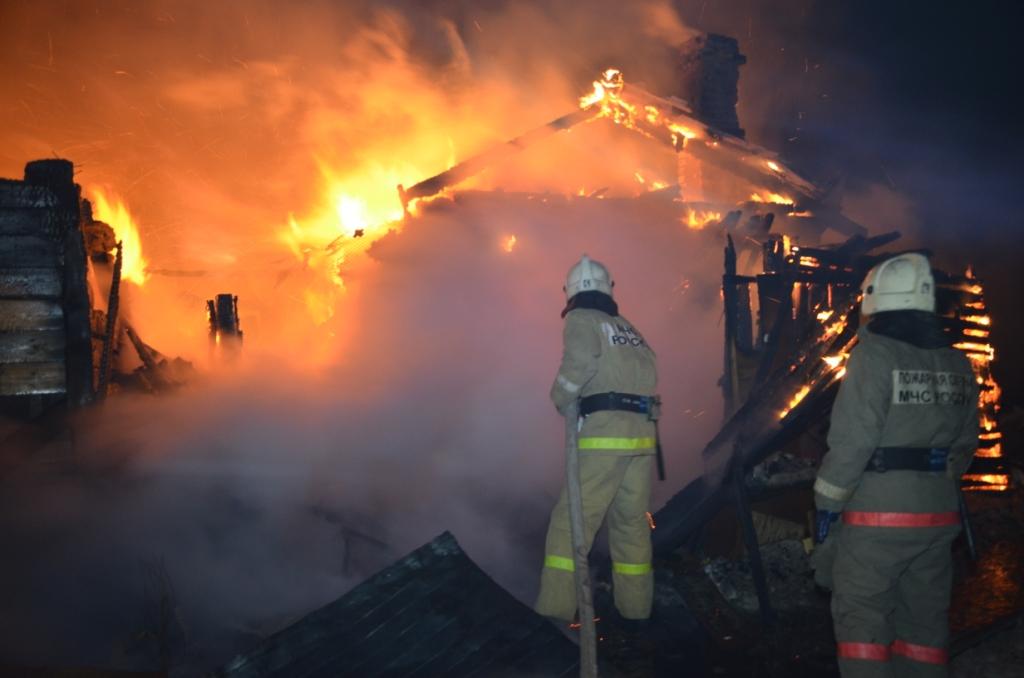 Как просто объяснить ребенку сложные правила поведения при пожаре?Помните сами и научите детей: правила безопасного поведения при пожаре в разных местах.Воспитатели, учителя и особенно родители должны научить, а затем постоянно проверять – что помнит ребенок о правилах поведения в чрезвычайной ситуации. Отрабатывайте их по дороге в школу, в гости, в развлекательные центры. С детьми помладше придумывайте игры на эту тему. Заходя в незнакомое здание, задавайте себе и ребенку вопрос: как будем отсюда выбираться? В торговых центрах на счет (кто больше заметит) ищите схемы пожарной эвакуации, противопожарные щиты и доступные огнетушители. Таким образом, со временем вы поймете общий принцип их размещения в помещениях и сможете прогнозировать их местонахождение в случае опасности.Мы адаптировали для вас основные правила МЧС для школьников, детей, оставшихся одних дома и посетителей торговых центров.Начнем с общего:Признаки пожара.Сработала пожарная сигнализация (три прерывистых звонка).Вы чувствуете запах гари, жженой резины, проводки, тяжело дышать.Вы увидели дым.Чего ни в коем случае нельзя делать при пожаре:Пропускать мимо ушей сигналы оповещения (три звонка).Самостоятельно тушить огонь.Пытаться выйти через сильно задымленный коридор или лестницу – дымом можно отравиться, а горячий воздух может обжечь легкие.Спускаться с верхних этажей с помощью простыней и веревок (это самый последний вариант!)Прыгать из окна – выше четвертого этажа, прыжок окажется смертельным.Пользоваться лифтом.Пожар случился в школе.Если ребенок сидит на уроке и слышит три прерывистых звонка, это означает, что в здании пожар и необходимо как можно скорее покинуть помещение. Помните: важна быстрая реакция в первые минуты! Ребенку нужно:Слушать своего учителя.Если вокруг много дыма, закрыть лицо мокрым полотенцем, носовым платком, можно снять что-то из одежды и намочить (ВАЖНО: если нет воды поблизости – пописать на ткань! Ребенку это покажется нелепым, но такая нелепость может сохранить ему жизнь! Объясните ребенку, что никто смеяться над ним не станет, напротив – за ним могут повторить).Всем классом дети должны пройти с учителем в безопасную зону, вещи и рюкзаки оставить в классе.Если дыма все больше и больше, то передвигаться по школе лучше ползком или пригнувшись. Ближе к полу меньше дыма.На улице не разбегаться в разные стороны (объясните ребенку, что учителю нужно пересчитать детей, чтобы понять, не остался ли кто-нибудь в школе).Если рядом с вашим ребенком нет взрослого, действовать ему нужно так:Позвонить по телефону 112 и сообщить о пожаре, четко назвать адрес, свою фамилию и номер телефона.Позвать на помощь взрослых, даже если пожар произошел по его вине (не надо бояться!)Не прятаться, иначе пожарные не смогут найти его. Если он увидит, что дети младше его спрятались – пусть не даст им этого сделать.Если есть возможность – пусть выбегает через открытую дверь.Если путь на улицу отрезан огнем и дымом, выходит на балкон (если он есть). И обязательно закроет за собой балконную дверь, это важно. С балкона не прыгать! Нужно громко звать на помощь.Еще один путь спасения – окно! Прежде, чем открыть его, пусть закроет дверь (например, в классе) и заткнет щели в двери любыми тряпками (той же одеждой). Громко позовет на помощь через окно, а когда его услышат – ложится на пол (там меньше дыма), закроет нос и рот влажной тряпкой (не забывайте напоминать – каким образом можно намочить тряпку в крайнем случае) и ждет пожарных.Пожар в доме и ребенок один.Позвонить по номеру 112, четко назвать адрес и фамилию.Позвонить родителям.Если это возможно – выбегать на улицу.Забыть про лифт! Только лестница!Если нет возможности покинуть горящее здание – нужно выйти на балкон и громко звать на помощь.Нельзя прятаться под кроватью или в шкафу – так пожарные не смогут найти ребенка.Дышать только через мокрую ткань, чтобы не отравиться дымом.Если загорелась одежда. Три шага: остановись! падай! катайся! Если продолжить бежать — огонь только сильнее разгориться. Упав и перекатываясь по полу можно сбить и остановить огонь.Если загорелся электроприбор (объясните ребенку, что это может быть всё, что включается в розетку) – его, при возможности, нужно выдернуть из розетки и накрыть одеялом или ковриком, это уменьшит пламя.Окна при пожаре лучше не открывать (воздух на стороне огня – кислород может усилить пламя).Если есть младшие браться или сестры, то старшим желательно проследить, чтобы младшие никуда не спрятались (под кровать или в шкаф).Научите детей, что передвигаться в пожаре лучше ползком, на четвереньках или пригибаясь к полу — дым поднимается вверх и значит внизу больше шансов им не отравиться. Идти – в сторону света. Не кричать и не плакать (силы закончатся быстрее).Пожар в торгово-развлекательном центре.Приходя в такие места, нужно искать планы эвакуации – они должны быть на самых видных местах.Постарайтесь сами хотя бы приблизительно запомнить планировку торгового центра и покажите ребенку в какую сторону убегать из этого здания (в сторону лестницы или запасного выхода).Найдите вместе с детьми места со средствами для пожаротушения (покажите им – огнетушители, баки с песком – по инструкции они должны быть!)Если учуяли пожар, предупредите об этом других – не стесняйтесь кричать!Позвоните по номеру 112, сообщите адрес и свою фамилию.Бегите к специальным выходам, они светятся и подписаны — “Выход” (их можно найти по специальным указателям на стенах, обычно они зеленые с белым человечком).Если задымление сильное, смочите водой что-нибудь из своей одежды (любой жидкостью: газировкой или собственной мочой), дышите через ткань, пригнитесь к полу, т.к. сильный дым обычно наверху.Ни в коем случае не пользуйтесь лифтами и эскалаторами! Даже если вам кажется, что задымление небольшое.Выходить из толпы тоже нужно по правилам.Идти в одном направлении со всеми – не против движения.Протиснуться помогут руки – их нужно скрестить на груди и чуть выставить локти вперед. Это поможет не задохнуться в случае давки.Если свалились на пол, цепляйтесь за ближайшие ноги, одежду и взбирайтесь по человеку – встать нужно любой ценой!Запомните! Если вы пришли в общественное место и видите, что правила нарушены (отсутствуют системы оповещения и пожаротушения; эвакуационные выходы загромождены), сообщите об этом в МЧС, в пожарный надзор или в Прокуратуру. И не бойтесь показаться смешными или излишне тревожными.Ст. инспектор ОНД и ПР по Козульскому районуУНД  и ПР ГУ МЧС России по Красноярскому  краюкапитан внутренней службы В.А. ДутчикГРАЖДАНЕ!!!!При возникновении пожара немедленно вызывайте пожарную охрану!!!Тел. 01, 2-11-01, с сотовых телефонов 101,112, 01*Что делать, если дома пожар?Главное, не паниковать и не делать глупости. А что конкретно делать не каждый взрослый знает точно.Нас с детства учат о том, что играть с огнем опасно. Небрежное обращение с огнём, перегруженные и неисправные электросети, неправильная эксплуатация бытовых приборов, детские шалости — основные причины возгорания в жилых помещениях.Поддавшись панике даже здравомыслящий человек теряет голову, совершает ошибки, глупости, усугубляя и без того сложную ситуацию. Первая мысль, возникающая в экстренной ситуации: спасаться, бежать куда глаза глядят. Инстинкт самосохранения срабатывает безотказно, но не всегда побуждает к правильным действиям. А вы уверены, что знаете, как действовать в случае пожара дома?Узнайте, как правильно действовать при пожаре дома, чтобы обезопасить себя и близких.Краткая инструкция: что делатьЕсли у вас или у соседей случился пожар, вызовите пожарных. Будьте готовы сообщить диспетчеру пожарной службы следующие сведения:точный адрес (название улицы, номер дома, подъезд, этаж);место очага возгорания (квартира, коридор, подвал, чердак);если позволяет ситуация и время, сообщить, кто звонит, назвать свой номер телефона и ответить на вопросы диспетчера;если имеются раненые и потерпевшие, назовите их количество и характер полученных травм;при необходимости объясните варианты пути и подъезда.Перекройте газ.Обесточьте помещение.Выведите людей из задымленных помещений на улицу.Закройте окна и двери.Сообщите соседям о возможном распространении пожара. Действия не должны вызвать панику.Необходимо вывести людей из помещений и предупредить о возможной эвакуации. Если в подъезде установлена автоматическая система противопожарной безопасности – спровоцируйте ее срабатывание, чтобы ускорить оповещение всех жителей дома.Если масштаб возгорания позволяет справиться с огнём самостоятельно, можете предпринять попытку потушить пожар своими силами. Для этого необходимо воспользоваться доступными средствами пожаротушения: огнетушителями, пожарными кранами, водой из водопровода, ватным одеялом перекройте доступ воздуха к очагу возгорания.При возгорании бытового электроприбора его следует обесточить, вынув вилку из розетки. Если нет возможности сделать это безопасно, придётся обесточить помещение полностью, отключив автоматы или вывернув пробки в электрощите. При наличии газопровода подачу газа необходимо перекрыть, особенно если пожар начался на кухне.Внимание! Если ситуация вышла из-под контроля, покиньте помещение! По возможности закройте все окна и обязательно входную дверь. Это замедлит приток кислорода и не даст распространиться огню слишком быстро.Как почувствовать пожар: возможные признакиОсновные признаки начинающегося пожара:едкий запах горящего, плавящегося или тлеющего материала;дым;огонь;потрескивающий или гудящий звук пламени;повышение температуры.В жилых домах пожар часто начинается с тления, по мере нагрева, перерастающего в небольшое пламя. Почти сразу появляется едкий запах тлеющего материала и быстро распространяется внутри помещения. О возникновении пожара может свидетельствовать возникновение сначала едва заметного, а затем постепенно сгущающегося дыма.В случае с перегруженной электропроводкой сначала появляется запах расплавленной изоляции. Это не всегда является явным признаком возгорания, но может указывать на такую возможность. Возгорание, обычно, происходит в результате перегрева проводов под нагрузкой, или в случае искрения при плохом контакте в соединениях. Загорается расплавленная изоляция и любые горючие материалы, соприкасающиеся с проводами.Также признаком пожара может быть характерный звук, напоминающий потрескивание горящих поленьев в костре или камине. При хорошей вентиляции может быть слышен гул, горящей сажи в вентиляционных каналах.Признак пожара в соседней комнате или квартире — дым, сочащийся из щелей в дверном проёме. При этом закрытая дверь, ведущая в комнату или входная дверь квартиры может быть горячей.Снаружи здания первым признаком пожара является дым, идущий из открытых окон. Нередко заметны сполохи пламени.Причиной пожара в частных домах с печным отоплением может стать недостаточная огнезащита печной трубы. Нагрев трубы может спровоцировать тление необработанной огнезащитными составами древесины, задымление и даже возгорание крыши или чердачного пространства. Больше об огнезащитной обработке на этапе строительства дома можно узнать здесь.Действия во время пожара в квартиреДействия во многом зависят от характера возгорания, стадии развития пожара и факторов, влияющих на распространение огня. В большинстве случаев пожар начинается с тления и постепенно переходит в пламя, охватывающее всё большую площадь. Главная задача человека, оказавшегося в критической ситуации, не паниковать и соблюдать определённые правила и рекомендации.Что делать при пожаре в квартире.На начальной стадии в большинстве случаев возможно справиться с пожаром самостоятельно. Такой вариант действий уместен, если ситуация не критическая и есть полная уверенность, что угроза минимальна. Порядок действий следующий.
Выведите людей, которые не могут помочь в тушении. Они могут быть отравлены продуктами горения или получить травмы.По возможности и при необходимости предупредите о случившемся соседей.Предотвратите быстрое распространение пожара: если окна и двери открыты – закройте их, уменьшив этим приток кислорода; все легковоспламеняемые предметы уберите подальше от очага возгорания.Далее необходимо приступить к тушению.Если в квартире есть средства пожаротушения или на общей площадке оборудован пожарный щит, воспользуйтесь ими. При отсутствии такой возможности используйте любые подручные средства: одеяло или покрывало, смоченное водой, предметы одежды из плотного материала (плащ, пальто) и прочее. Залейте очаг возгорания водой. Учитывайте тот фактор, что для наполнения ёмкости потребуется время, а в сложившейся ситуации дорога каждая секунда.Загоревшуюся бытовую технику нужно обязательно отключить от сети питания. При возгорании электропроводки квартиру придётся обесточить полностью. Для тушения электроприборов лучше использовать порошковый огнетушитель, к примеру автомобильный, но далеко не каждый держит дома такое устройство. Подойдёт песок или земля из цветочных горшков. Сбить пламя и отсечь приток кислорода можно, накрыв предмет плотным материалом. Если в ход пущена вода, её необходимо заливать в корпус через вентиляционные отверстия.В том случае, если справиться с огнём в течение нескольких минут не удалось, и ситуация вышла из-под контроля, следует немедленно покинуть квартиру. При выходе нужно плотно закрыть входную дверь. Это уменьшит приток кислорода в квартиру, и снизит вероятность задымления остальных помещений.Что нужно делать при пожаре в соседней квартиреЕсли вы почувствовали запах дыма, но не обнаружили в своей квартире ничего подозрительного, определите его источник. Выйдите на лестничную площадку и осмотритесь. При обнаружении признаков пожара или в случае сильного задымления вернитесь назад и следуйте следующей инструкции:плотно закройте входную дверь и все окна;позвоните в пожарную службу;предотвратите попадание дыма в квартиру: мокрой тканью заткните все щели между входной дверью и луткой, закройте вентиляцию влажными полотенцами или чем-то подобным;подготовьте документы, деньги, телефон, одежду на случай эвакуации;дождитесь эвакуации и покиньте помещение.Чего при пожаре делать нельзя.Возвращаться за забытыми вещами. Наиболее распространённая ошибка — вернуться за чем-то, что забыли. В суматохе никто этого может не заметить, и вас не будут искать.Бороться с огнём до последнего момента. Такое поведение может закончиться трагически. Кроме риска получить серьёзные ожоги есть вероятность, что человек, вдыхая продукты горения может потерять сознание до того, как выйдет из задымлённого помещения. Большинство человеческих смертей при пожарах случается именно от удушья, а не от огня.Тушить горючие жидкости водой. Попытки потушить жидкие горючие вещества водой могут привести к быстрому распространению огня. Горючие жидкости следует тушить, засыпая их песком, землёй или накрыв плотным материалом.Выпрыгивать из окон, спускаться с балкона без помощи специалистов на веревках. Как минимум к травмам могут привести самостоятельные попытки покинуть горящую квартиру через окна или балкон при помощи верёвок, связанных простыней, штор и прочих вещей. Такие «средства эвакуации» ненадёжны и не каждый человек способен спуститься даже по верёвке. Лучше дождаться спасателей.Пользоваться лифтом для того, чтобы покинуть здание. Не пользуйтесь лифтами, чтобы покинуть здание. При эвакуации их отключают. Спуститесь пешком по лестнице. Не поднимайтесь на этажи выше. Огонь и дым распространяется вверх.Открывать соседнюю дверь, если она теплая или горячая. Если дверь, ведущая в соседнее помещение тёплая или горячая, не пытайтесь её открыть. Кислород в закрытом пространстве выгорает, но продолжается тление при высокой температуре. При резком притоке кислорода может произойти выброс пламени. Есть риск получить серьёзные ожоги.Прятаться под кровать, в шкаф. Спасатели могут не найти вас и вы задохнетесь дымом.Эвакуация при пожаре в квартиреЕсли выход не блокирован огнём, выведите (вынесите) всех из квартиры. Помогите людям, находящимся в панике или в ступоре. Проверьте все комнаты. Испугавшиеся дети могут прятаться под кроватями, в шкафах или в других укромных местах и не отзываться ни на чей голос. Закройте все окна и межкомнатные двери и покиньте квартиру вслед за остальными. Плотно закройте за собой входную дверь.В случае сильного задымления следует передвигаться, нагнувшись или присев. Продукты горения и горячий воздух стремится подняться вверх. Внизу температура гораздо ниже и меньше дыма. Дышать в задымлённом помещении будет легче, если прикрыть лицо влажной тканью.Если дорогу преграждает огонь, но сквозь него можно пройти, сделайте это, укрывшись одеялом или любой вещью из плотного материала. По возможности облейтесь водой.Если на человеке загорелась одежда, не дайте ему бежать. При резких движениях пламя может разгореться сильнее. Следует постараться повалить человека на пол и сбить огонь или облить водой.Также покинуть горящую квартиру можно, воспользовавшись пожарной лестницей, закреплённой снаружи здания. Можно перебраться на соседнюю лоджию или балкон если в конструкции здания предусмотрены дополнительные пути эвакуации.Выбраться из квартиры на первом или втором этаже можно через окно или балкон. Не стоит этого делать в случае пожара на третьем этаже и выше.Что делать, если эвакуироваться не удалосьЕсли безопасные пути эвакуации отрезаны пламенем, единственным правильным решением будет укрыться в комнате, расположенной как можно дальше от огня. Необходимо плотно закрыть дверь и заткнуть все щели в дверном проёме тряпками, простынями или другими подходящими вещами. Если в комнате есть вода (бутылки с газировкой или напитками, ваза с цветами и прочее) нужно облить дверь. Все предметы, которые могут легко воспламениться нужно убрать подальше от входа.

Подойдя к окну следует визуально привлечь к себе внимание. Окно должно быть закрытым и открывать его нельзя. Любая циркуляция воздуха может ускорить проникновение огня в комнату.Если в помещении усилилась концентрация дыма и дышать стало трудно — дышите через одежду или влажную ткань. Дым скапливается ближе кверху помещения, а угарный газ и прочие тяжёлые продукты горения концентрируются на высоте около 30 сантиметров от пола. Старайтесь не передвигаться по комнате и держать голову в наименее задымлённом промежутке пространства.Не паникуйте и не пытайтесь выбраться наружу, если ситуация не стала критической и не оставляет вариантов. Дождитесь прибытия спасательной команды.Укрыться от пожара и дождаться приезда пожарных можно на балконе. Выйдите и плотно закройте за собой дверь. Любыми способами привлеките к себе внимание людей, находящихся на улице. Прижмитесь к простенку возле дверного проёма или лягте на пол. Дождитесь пока Вас эвакуируют спасатели или, в крайнем случае, переберитесь на соседний балкон.Поведение огня в любом закрытом помещении непредсказуемо. Зная, что необходимо делать и имея чёткое представление о порядке действий при пожаре, возможно свести любой риск к минимуму.Ст. инспектор ОНД и ПР по Козульскому районуУНД  и ПР ГУ МЧС России по Красноярскому  краюкапитан внутренней службы В.А. ДутчикУважаемые граждане не подвергайте свою жизнь, а также жизнь и здоровье людей, ваших близких и родственников, убедительно просим не допускать нарушения норм и правил пожарной безопасностиБЕЗОПАСНОСТЬ ПРИ ПОЛЬЗОВАНИИ ГАЗОМПредупредительные мероприятия:- Пройти инструктаж по безопасному пользованию газом в эксплуатационной организации газового хозяйства.- Следить за нормальной работой газовых приборов, дымоходов и вентиляции, проверять тягу до включения и во время работы газовых приборов с отводом продуктов сгорания в дымоход.- По окончании пользования газом закрыть краны на газовых приборах и перед ними, а при размещении баллонов внутри кухонь дополнительно закрыть вентили у баллонов.- При неисправности газового оборудования вызвать работников предприятия газового хозяйства по тел. 04.- При внезапном прекращении подачи газа закрыть немедленно краны горелок газовых приборов и сообщить газовой службе по тел. 04.- Перед входом в подвалы и погреба, до включения света или зажигания огня, убедиться в отсутствии запаха газа.- Ставить в известность предприятие газового хозяйства при выезде из квартиры на срок более месяца.ЗАПРЕЩАЕТСЯ :- крепить к фасадным газопроводам кондиционеры и рекламные щиты;- крепить провода различного назначения на фасадных и внутри подъездных газопроводах;- при ремонте подъездов, забеливать внутри подъездные газопроводы;- открывать калитки и двери групповых резервуарных установок, станций катодной или дренажной защиты, включать или отключать электроснабжение;ЗАПРЕЩАЕТСЯ в пределах охранной зоны газопровода (2 м от оси газопровода):- осуществлять складирование строительных материалов;- сбрасывать мусор, песок, уголь;- забивать сваи, рыть погреба копать и обрабатывать почву сельскохозяйственными и мелиоративными орудиями и механизмами на глубину более 0,3 метра;- разводить костры, жечь мусор;- сооружать здания, склады, сараи, гаражи и другие строения;- производить посадку деревьев ближе чем на 1.5 м от газопровода.
ПРИ ПОЯВЛЕНИИ В ПОМЕЩЕНИИ КВАРТИРЫ ЗАПАХА ГАЗА-Немедленно прекратить пользование газовыми приборами, перекрыть краны к приборам и на приборах, открыть окна или форточки для проветривания помещения- Не зажигать огня, не курить, не включать и не выключать электроосвещение и электроприборы, не пользоваться электрозвонками, отключить телефон.- Вызвать аварийную службу газового хозяйства по тел. 04 (вне загазованного помещения).ПРИ ОБНАРУЖЕНИИ ЗАПАХА ГАЗА В ПОДВАЛЕ, ПОДЪЕЗДЕ, НА УЛИЦЕ- Информировать окружающих о мерах предосторожности;- Сообщить из не загазованного места в единую диспетчерскую службу города по тел. 01 или аварийную газовую службу по тел. 04;-Принять меры к удалению людей из загазованной среды, предотвращению включения-выключения электроосвещения, появлению открытого огня и искры;- До прибытия аварийной бригады организовать проветривание помещения.ЗАПАХ ГАЗА В КВАРТИРЕ- Отключите газ, распахните окна.- Удалите из квартиры всех.- Обесточьте ее.- Выдерните телефонный шнур из розетки.- Закрыв за собой дверь квартиры, по телефону вызовите аварийную газовую службу по тел. 04 или 01.- Дождитесь ее прибытия на улице.ПОГАСЛО ПЛАМЯ В ГАЗОВОЙ ГОРЕЛКЕ- Заметив это, не пытайтесь зажечь горелку – это может привести к взрыву накопившегося газа. Перекройте кран его подачи, откройте окна и проветрите помещение.- Подождите, пока горелка остынет (при необходимости очистите ее от остатков пищи и жира, продуйте отверстия подачи газа) и затем вновь зажгите газ, предварительно закрыв окна и ликвидировав сквозняк.- Если концентрация газа велика и его подачу перекрыть невозможно, немедленно эвакуируйте всех соседей по лестничной площадке, вызовите аварийную газовую службу и пожарную охрану; окажите помощь пострадавшим от отравления газом.ПОМНИТЕ: при аварийных ситуациях на газовых магистралях могут внезапно перекрыть газ, а потом вновь подать его без предупреждения!ЗАПАХ ГАЗА В ПОДЪЕЗДЕ- Позвоните по таксофону в аварийную газовую службу;- Сообщите в диспетчерскую ЖЭУ о необходимости отключения лифта;- Проветрите лестничную клетку;- Выйдя из подъезда и оставив входную дверь открытой, предупредите жильцов и входящих в подъезд людей об опасности;МЕРЫ БЕЗОПАСНОСТИ ПРИ ЗАПАХЕ ГАЗАНедопустимо:- пользоваться открытым огнем;- курить;- пользоваться лифтом;- нажимать на кнопку электрозвонка;- звонить по телефону;- включать/выключать свет;- включать/выключать электроприборы.Ст. инспектор ОНД и ПР по Козульскому районуУНД  и ПР ГУ МЧС России по Красноярскому  краюкапитан внутренней службы В.А. Дутчик26 февраля 2020 года пос. Лазурный№ 04-17 26 февраля  2020 года                        пос. Лазурный                № 04-1826 февраля 2020 года                                       п.Лазурный№ 04-19Глава сельсовета                                              А.С.Дементьев                 № п/пНаименование муниципальной услугиОрган местного самоуправленияпредоставляемый муниципальные услугиПолучатель муниципальной услуги1.Выдача справок населениюАдминистрация  Лазурненского сельсовета Козульского района Физические лица2.Обращение граждан по личным вопросамАдминистрация  Лазурненского сельсовета Козульского районаФизические лица3.Выплата пенсии за выслугу лет, лицам, замещавшим должности муниципальной службы в администрации Лазурненского сельсоветаАдминистрация  Лазурненского сельсовета Козульского районаФизические лица4.Присвоение  адресов земельным участкам, зданиям, сооружениям и помещениям находящихся на территории муниципального образования  Лазурненский сельсоветАдминистрация   Лазурненского сельсовета Козульского районаФизические и юридические лица5.Совершение нотариальных действий на территории муниципального образования Лазурненский сельсоветАдминистрация   Лазурненского сельсовета Козульского районаФизические и юридические лицаПриложение №1 к постановлению Администрации Лазурненского сельсовета от 19.02.2020г № 11Приложение №1 к постановлению Администрации Лазурненского сельсовета от 19.02.2020г № 11Приложение №1 к постановлению Администрации Лазурненского сельсовета от 19.02.2020г № 11Приложение №1 к постановлению Администрации Лазурненского сельсовета от 19.02.2020г № 11Приложение №1 к постановлению Администрации Лазурненского сельсовета от 19.02.2020г № 11Перечень Перечень кодов подвидов по видам доходов бюджетной классификациикодов подвидов по видам доходов бюджетной классификациикодов подвидов по видам доходов бюджетной классификациикодов подвидов по видам доходов бюджетной классификацииАдминистрации Лазурненского сельсоветаАдминистрации Лазурненского сельсовета№ строкиПоказатели бюджетной классификации по доходамПоказатели бюджетной классификации по доходамОКТМОНорматив распределения, %КоднаименованиеАдм.ВидЭл.ПодвидКОСГУ12345Администрация Лазурненского сельсовета0061Субсидии на частичное финансирование (возмещение) расходов на региональные выплаты и выплаты, обеспечивающие уровень заработной платы работников бюджетной сферы не ниже размера минимальной заработной платы00620229999101049150046264091002Субсидии на реализацию мероприятий, направленных на повышение безопасности дорожного движения, за счет средств дорожного фонда Красноярского края00620229999101060150046264091003Субсидии на обеспечение первичных мер пожарной безопасности в рамках подпрограммы "Предупреждение, спасение, помощь населению в чрезвычайных ситуациях"00620229999107412150046264091004Субсидии на содержание автомобильных дорог общего пользования местного значения в рамках подпрограммы "Дороги Красноярья"00620229999107508150046264091005Субсидии на организацию и проведение акарицидных обработок мест массового отдыха населения, в рамках Государственной программы Красноярского края "Развитие здравоохранения"0062022999910755515004626409100№строкиКод главного администратораКод классификации доходов бюджетаНаименование кода классификации доходов бюджета12341 006 20229999 10 1049 150Субсидии на частичное финансирование (возмещение) расходов на региональные выплаты и выплаты, обеспечивающие уровень заработной платы работников бюджетной сферы не ниже размера минимальной заработной платы2            006 20229999 10 1060 150Субсидии на реализацию мероприятий, направленных на повышение безопасности дорожного движения, за счет средств дорожного фонда Красноярского края3006 20229999 10 7412 150Субсидии на обеспечение первичных мер пожарной безопасности в рамках подпрограммы "Предупреждение, спасение, помощь населению в чрезвычайных ситуациях"4006 20229999 10 7508 150Субсидии на содержание автомобильных дорог общего пользования местного значения в рамках подпрограммы "Дороги Красноярья"5006 20229999 10 7555 150Субсидии на организацию и проведение акарицидных обработок мест массового отдыха населения, в рамках Государственной программы Красноярского края "Развитие здравоохранения"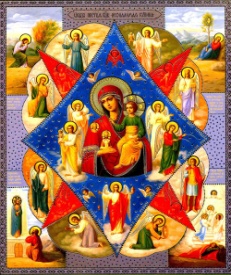 Газета«ПОЖАРАМНЕТ»ОТДЕЛЕНИЕ НАДЗОРНОЙ ДЕЯТЕЛЬНОСТИИ ПРОФИЛАКТИЧЕСКОЙ РАБОТЫ ПО КОЗУЛЬСКОМУ РАЙОНУГазета«ПОЖАРАМНЕТ»ОТДЕЛЕНИЕ НАДЗОРНОЙ ДЕЯТЕЛЬНОСТИИ ПРОФИЛАКТИЧЕСКОЙ РАБОТЫ ПО КОЗУЛЬСКОМУ РАЙОНУ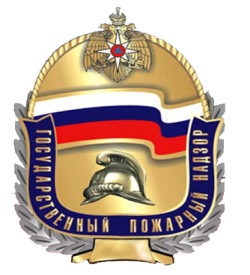 Выпуск №2 от 20 февраля 2020 годаВыпуск №2 от 20 февраля 2020 годаВыпуск №2 от 20 февраля 2020 годаВыпуск №2 от 20 февраля 2020 годаВыпуск №2 от 20 февраля 2020 года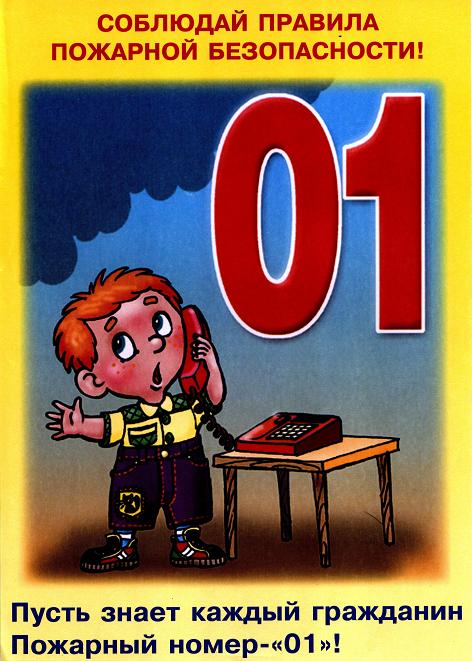 ГРАЖДАНЕ!!!!При возникновении пожара немедленно вызывайтепожарную охрану!!!Тел. 01, 2-11-01, с сотовых телефонов 101,112, 01*ГРАЖДАНЕ!!!!При возникновении пожара немедленно вызывайтепожарную охрану!!!Тел. 01, 2-11-01, с сотовых телефонов 101,112, 01*  Содержание номера:  Оперативная обстановка  с пожарами………...2 стр.Как просто объяснить ребенку сложные правила поведения при пожаре? …3-5 стр.Что делать, если дома пожар? …6-10 стр.  Безопасность при пользовании газом …. 11-13 стр.  Содержание номера:  Оперативная обстановка  с пожарами………...2 стр.Как просто объяснить ребенку сложные правила поведения при пожаре? …3-5 стр.Что делать, если дома пожар? …6-10 стр.  Безопасность при пользовании газом …. 11-13 стр.  Содержание номера:  Оперативная обстановка  с пожарами………...2 стр.Как просто объяснить ребенку сложные правила поведения при пожаре? …3-5 стр.Что делать, если дома пожар? …6-10 стр.  Безопасность при пользовании газом …. 11-13 стр.ГАЗЕТА «ПОЖАРАМ НЕТ»ОТДЕЛЕНИЯ НАДЗОРНОЙ ДЕЯТЕЛЬНОСТИ ПО КОЗУЛЬСКОМУ РАЙОНУГАЗЕТА «ПОЖАРАМ НЕТ»ОТДЕЛЕНИЯ НАДЗОРНОЙ ДЕЯТЕЛЬНОСТИ ПО КОЗУЛЬСКОМУ РАЙОНУГАЗЕТА «ПОЖАРАМ НЕТ»ОТДЕЛЕНИЯ НАДЗОРНОЙ ДЕЯТЕЛЬНОСТИ ПО КОЗУЛЬСКОМУ РАЙОНУГАЗЕТА «ПОЖАРАМ НЕТ»ОТДЕЛЕНИЯ НАДЗОРНОЙ ДЕЯТЕЛЬНОСТИ ПО КОЗУЛЬСКОМУ РАЙОНУГАЗЕТА «ПОЖАРАМ НЕТ»ОТДЕЛЕНИЯ НАДЗОРНОЙ ДЕЯТЕЛЬНОСТИ ПО КОЗУЛЬСКОМУ РАЙОНУГАЗЕТА «ПОЖАРАМ НЕТ»ОТДЕЛЕНИЯ НАДЗОРНОЙ ДЕЯТЕЛЬНОСТИ ПО КОЗУЛЬСКОМУ РАЙОНУГАЗЕТА «ПОЖАРАМ НЕТ»ОТДЕЛЕНИЯ НАДЗОРНОЙ ДЕЯТЕЛЬНОСТИ ПО КОЗУЛЬСКОМУ РАЙОНУГАЗЕТА «ПОЖАРАМ НЕТ»ОТДЕЛЕНИЯ НАДЗОРНОЙ ДЕЯТЕЛЬНОСТИ ПО КОЗУЛЬСКОМУ РАЙОНУГАЗЕТА «ПОЖАРАМ НЕТ»ОТДЕЛЕНИЯ НАДЗОРНОЙ ДЕЯТЕЛЬНОСТИ ПО КОЗУЛЬСКОМУ РАЙОНУГАЗЕТА «ПОЖАРАМ НЕТ»ОТДЕЛЕНИЯ НАДЗОРНОЙ ДЕЯТЕЛЬНОСТИ ПО КОЗУЛЬСКОМУ РАЙОНУГАЗЕТА «ПОЖАРАМ НЕТ»ОТДЕЛЕНИЯ НАДЗОРНОЙ ДЕЯТЕЛЬНОСТИ ПО КОЗУЛЬСКОМУ РАЙОНУГАЗЕТА «ПОЖАРАМ НЕТ»ОТДЕЛЕНИЯ НАДЗОРНОЙ ДЕЯТЕЛЬНОСТИ ПО КОЗУЛЬСКОМУ РАЙОНУВыпускается бесплатно.Тираж 999 экз.№2 от 20 февраля 2020 годаВыпускается отделением надзорной деятельностии профилактической работы  по Козульскому району Красноярского края.Адрес: 662050, Красноярский край, Козульский район, п. Козулька, ул. Центральная, 40 «А» тел. (39154) 2-11-01 Редактор газеты: ст. инспектор ОНД и ПР по Козульскому районуВ.А. ДутчикЛАЗУРНЕНСКИЙ ВЕСТНИКУчредитель :Лазурненский сельский Совет депутатов Козульского районаАдрес:662050, пос.Лазурный, ул.Линейная 2, факс 2-12-54Газета выходит один раз в месяцТираж 25 экземпляров Ответственный за выпуск   С. Ю.Шупикова тел.2-22-38